РЕШЕНИЕ17.02.2017                                             п. Чкаловский                                                                    № 75О назначении публичных слушаний по проекту решения«Об исполнении бюджета муниципального образования Чкаловский сельсовет за 2016 год»В соответствии с  Федеральным законом Российской Федерации от 06.10.2003 N 131-ФЗ "Об общих принципах организации  местного самоуправления в Российской Федерации», Уставом муниципального образования Чкаловский сельсовет, Совет депутатов решил:	           1.Провести  3 марта 2017 года в 15.00 час. в здании администрации Чкаловского сельсовета по адресу: п.Чкаловский, ул.Рабочая-1, д.6  публичные слушания по обсуждению проекта решения «Об исполнении бюджета муниципального образования Чкаловский сельсовет за 2016 год»  2.  Ответственность за проведение публичных слушаний возложить на администрацию Чкаловского сельсовета.	           3. Настоящее решение вступает в силу после его официального обнародования.Глава муниципального образования                                                                                        С.А. Исайчев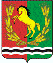 СОВЕТ ДЕПУТАТОВМУНИЦИПАЛЬНОГО ОБРАЗОВАНИЯ ЧКАЛОВСКИЙ СЕЛЬСОВЕТАСЕКЕЕВСКОГО РАЙОНА ОРЕНБУРГСКОЙ ОБЛАСТИтретьего созыва